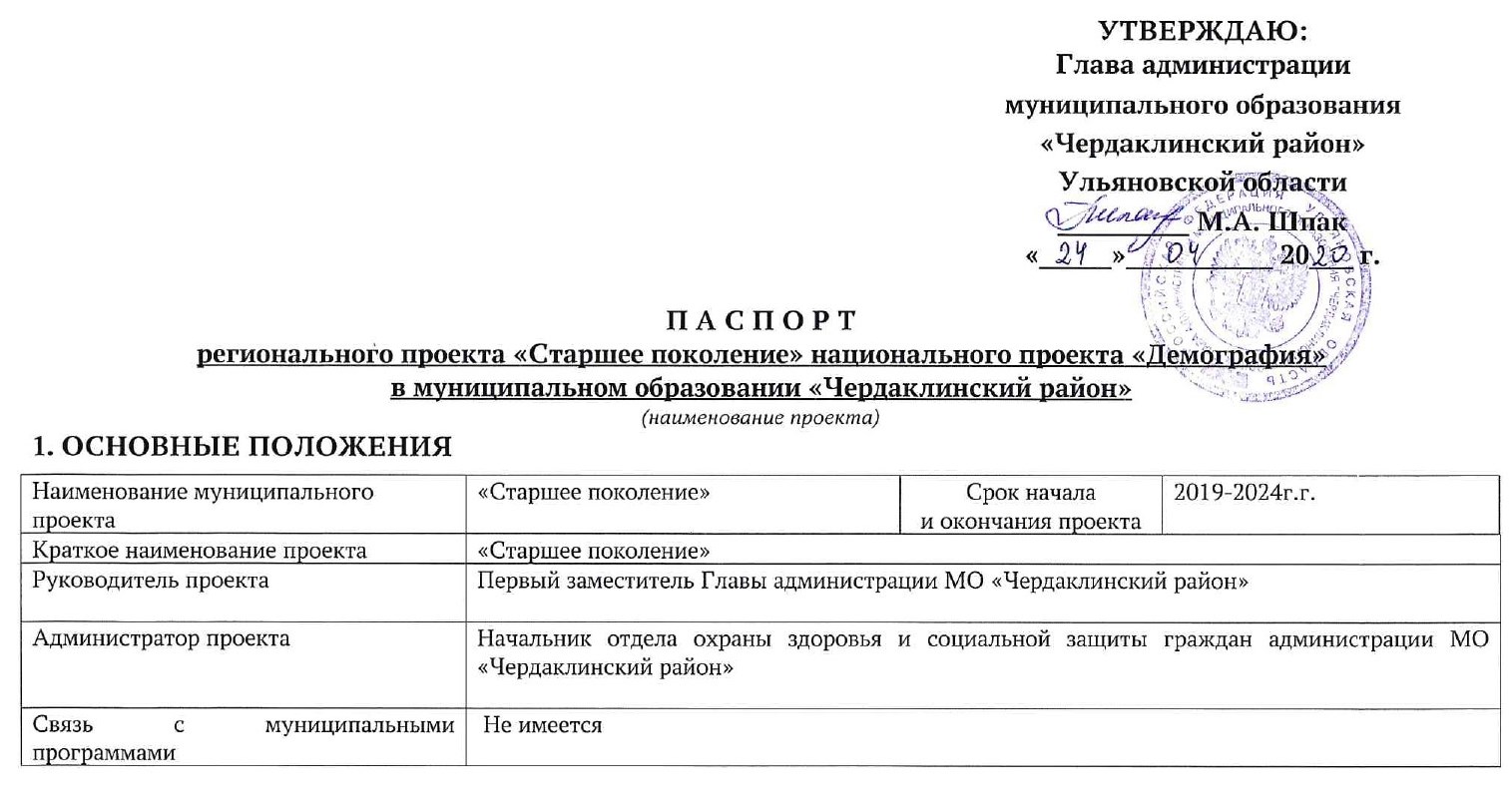 УТВЕРЖДАЮ:Глава администрации муниципального образования «Чердаклинский район» 
Ульяновской области_________ М.А. Шпак «_____»__________ 20___ г.П А С П О Р Трегионального проекта «Старшее поколение» национального проекта «Демография» в муниципальном образовании «Чердаклинский район» (наименование проекта)1. ОСНОВНЫЕ ПОЛОЖЕНИЯ2. ЦЕЛЬ И ПОКАЗАТЕЛИ ПРОЕКТА3. РЕЗУЛЬТАТЫ ПРОЕКТА4. УЧАСТНИКИ ПРОЕКТААдминистратор проекта                                                                                                                                  Д.А. Феклистова ПРИЛОЖЕНИЕ № 1к паспорту проектаПЛАН МЕРОПРИЯТИЙ ПО РЕАЛИЗАЦИИ ПРОЕКТА_________________________ПРИЛОЖЕНИЕ № 2к паспорту проекта1. Методика расчёта показателей проекта(заполняется в отношении дополнительных показателей)2. Управление рисками/возможностями проекта3. Детализация показателей и финансирования бюджета на ближайший год4. Медиаплан освещения реализации и получения результатов проекта___________________________Наименование муниципального проекта«Старшее поколение» Срок начала 
и окончания проекта2019-2024г.г. Краткое наименование проекта«Старшее поколение» «Старшее поколение» «Старшее поколение» «Старшее поколение» Руководитель проекта Первый заместитель Главы администрации МО «Чердаклинский район» Первый заместитель Главы администрации МО «Чердаклинский район» Первый заместитель Главы администрации МО «Чердаклинский район» Первый заместитель Главы администрации МО «Чердаклинский район» Администратор проекта Начальник отдела охраны здоровья и социальной защиты граждан администрации МО «Чердаклинский район» Начальник отдела охраны здоровья и социальной защиты граждан администрации МО «Чердаклинский район» Начальник отдела охраны здоровья и социальной защиты граждан администрации МО «Чердаклинский район» Начальник отдела охраны здоровья и социальной защиты граждан администрации МО «Чердаклинский район» Связь с муниципальными программами  Не имеется  Не имеется  Не имеется  Не имеется № п/пНаименование показателяТип показателяТерриторияБазовое значениеБазовое значениеПериод, годПериод, годПериод, годПериод, годПериод, годПериод, год№ п/пНаименование показателяТип показателяТерриторияБазовое значениеБазовое значение20202021202220232024№ п/пНаименование показателяТип показателяТерриторияЗначениеДата1.Охват граждан старше трудоспособного возраста профилактическими осмотрами, включая диспансеризациюдополнительныйЧердаклинский район21,501.01.201926,526,532,555,765,370,02Доля лиц старше трудоспособного возраста, у которых выявлены заболевания и патологические состояния, находятся под диспансерным наблюдениемдополнительныйЧердаклинский район55,801.01.201959,659,664,069,180,090,03Численность лиц в возрасте 50-ти лет и старше, а также лиц предпенсионного возраста, прошедших профессиональное обучение или получивших дополнительное профессиональное образование, человекдополнительныйЧердаклинский район601.01.201977182430364Охват граждан пожилого возраста и инвалидов, обеспеченных долговременным уходом, чел.дополнительныйЧердаклинский район21501.07.20192202202252302352404Охват граждан пожилого возраста и инвалидов, обеспеченных долговременным уходом, чел.дополнительныйЧердаклинский район21501.07.20192202202252302352405Доля граждан старшего поколения вовлечённых в активное долголетие, %дополнительныйЧердаклинский район5501.01.20196060657075805Доля граждан старшего поколения вовлечённых в активное долголетие, %дополнительныйЧердаклинский район5501.01.2019606065707580№ п/п Наименование задачи, результатаСрокХарактеристика результата1.Не менее 26,5% лиц старше трудоспособного возраста охвачены профилактическими осмотрами и диспансеризацией к концу 2020 года2020-2024г.г. Увеличение охвата граждан старше трудоспособного возраста профилактическими осмотрами, включая диспансеризацию.Увеличение доли лиц старше трудоспособного возраста, у которых выявлены заболевания и патологические состояния, находящихся под диспансерным наблюдением.Увеличение численности лиц в возрасте 50-ти лет и старше, а также лиц предпенсионного возраста, прошедших профессиональное обучение или получивших дополнительное профессиональное образование, человек.Увеличение охвата граждан пожилого возраста и инвалидов, обеспеченных долговременным уходом, чел.Увеличение доли граждан старшего поколения вовлечённых в активное долголетие.2.Не менее 59,6% лиц старше трудоспособного возраста, у которых выявлены заболевания и патологические состояния, находятся под диспансерным наблюдением, к концу 2020 года2020-2024г.г. Увеличение охвата граждан старше трудоспособного возраста профилактическими осмотрами, включая диспансеризацию.Увеличение доли лиц старше трудоспособного возраста, у которых выявлены заболевания и патологические состояния, находящихся под диспансерным наблюдением.Увеличение численности лиц в возрасте 50-ти лет и старше, а также лиц предпенсионного возраста, прошедших профессиональное обучение или получивших дополнительное профессиональное образование, человек.Увеличение охвата граждан пожилого возраста и инвалидов, обеспеченных долговременным уходом, чел.Увеличение доли граждан старшего поколения вовлечённых в активное долголетие.3.Прошли профессиональное обучение и дополнительное профессиональное образование 7 лиц в возрасте 50-ти лет и старше, а также предпенсионного возраста к концу 2020 года:2020-2024г.г. Увеличение охвата граждан старше трудоспособного возраста профилактическими осмотрами, включая диспансеризацию.Увеличение доли лиц старше трудоспособного возраста, у которых выявлены заболевания и патологические состояния, находящихся под диспансерным наблюдением.Увеличение численности лиц в возрасте 50-ти лет и старше, а также лиц предпенсионного возраста, прошедших профессиональное обучение или получивших дополнительное профессиональное образование, человек.Увеличение охвата граждан пожилого возраста и инвалидов, обеспеченных долговременным уходом, чел.Увеличение доли граждан старшего поколения вовлечённых в активное долголетие.4.В систему долговременного ухода включено не менее 220 лиц старше трудоспособного возраста, признанных нуждающимися в социальном обслуживании 2020-2024г.г. Увеличение охвата граждан старше трудоспособного возраста профилактическими осмотрами, включая диспансеризацию.Увеличение доли лиц старше трудоспособного возраста, у которых выявлены заболевания и патологические состояния, находящихся под диспансерным наблюдением.Увеличение численности лиц в возрасте 50-ти лет и старше, а также лиц предпенсионного возраста, прошедших профессиональное обучение или получивших дополнительное профессиональное образование, человек.Увеличение охвата граждан пожилого возраста и инвалидов, обеспеченных долговременным уходом, чел.Увеличение доли граждан старшего поколения вовлечённых в активное долголетие.5.Вовлечено не менее 60,0 % граждан старшего поколения в активное долголетие 2020-2024г.г. Увеличение охвата граждан старше трудоспособного возраста профилактическими осмотрами, включая диспансеризацию.Увеличение доли лиц старше трудоспособного возраста, у которых выявлены заболевания и патологические состояния, находящихся под диспансерным наблюдением.Увеличение численности лиц в возрасте 50-ти лет и старше, а также лиц предпенсионного возраста, прошедших профессиональное обучение или получивших дополнительное профессиональное образование, человек.Увеличение охвата граждан пожилого возраста и инвалидов, обеспеченных долговременным уходом, чел.Увеличение доли граждан старшего поколения вовлечённых в активное долголетие.№ п/пРоль в проектеФамилия, имя и отчествоДолжность1.Руководитель проекта Матвеев Сергей Александрович И.о. Первого заместителя Главы администрации МО «Чердаклинский район» Ульяновской области 2.Администратор проекта Феклистова Дина Анатольевна Начальник отдела охраны здоровья и социальной защиты граждан администрации МО «Чердаклинский район» №п/п№п/пНаименованиемероприятияНаименованиемероприятияСроки реализацииСроки реализацииОтветственный исполнитель *Вид документаи характеристика мероприятияАдресат отчета о работеАдресат отчета о работе№п/п№п/пНаименованиемероприятияНаименованиемероприятияНачалоОкончаниеОтветственный исполнитель *Вид документаи характеристика мероприятияАдресат отчета о работеАдресат отчета о работеНе менее 70,0% лиц старше трудоспособного возраста охвачены профилактическими осмотрами, включая диспансеризацию к концу 2024годаНе менее 70,0% лиц старше трудоспособного возраста охвачены профилактическими осмотрами, включая диспансеризацию к концу 2024годаНе менее 70,0% лиц старше трудоспособного возраста охвачены профилактическими осмотрами, включая диспансеризацию к концу 2024годаНе менее 70,0% лиц старше трудоспособного возраста охвачены профилактическими осмотрами, включая диспансеризацию к концу 2024годаНе менее 70,0% лиц старше трудоспособного возраста охвачены профилактическими осмотрами, включая диспансеризацию к концу 2024годаНе менее 70,0% лиц старше трудоспособного возраста охвачены профилактическими осмотрами, включая диспансеризацию к концу 2024годаНе менее 70,0% лиц старше трудоспособного возраста охвачены профилактическими осмотрами, включая диспансеризацию к концу 2024годаНе менее 70,0% лиц старше трудоспособного возраста охвачены профилактическими осмотрами, включая диспансеризацию к концу 2024годаНе менее 70,0% лиц старше трудоспособного возраста охвачены профилактическими осмотрами, включая диспансеризацию к концу 2024годаНе менее 70,0% лиц старше трудоспособного возраста охвачены профилактическими осмотрами, включая диспансеризацию к концу 2024года1.11.1РезультатНе менее 26,5% лиц старше трудоспособного возраста охвачены профилактическими осмотрами и диспансеризацией к концу 2020 годаРезультатНе менее 26,5% лиц старше трудоспособного возраста охвачены профилактическими осмотрами и диспансеризацией к концу 2020 года01.01.202001.12.2020ГУЗ «Чердаклинская РБ»Отчет ГУЗ «Чердаклинская РБ»Министерство здравоохранения Ульяновской области;Министерствосемейной,демографической политики и социального благополучия Ульяновской области (Проектный офис)Министерство здравоохранения Ульяновской области;Министерствосемейной,демографической политики и социального благополучия Ульяновской области (Проектный офис)1.1.11.1.1МероприятиеПроводятся профилактические осмотры лиц старше трудоспособного возраста, включая диспансеризацию, с охватом не менее 26,5%МероприятиеПроводятся профилактические осмотры лиц старше трудоспособного возраста, включая диспансеризацию, с охватом не менее 26,5%01.01.202001.12.2020ГУЗ «Чердаклинская РБ»Аналитическая справкаМинистерство здравоохранения Ульяновской области;Министерствосемейной,демографической политики и социального благополучия Ульяновской области (Проектный офис)Министерство здравоохранения Ульяновской области;Министерствосемейной,демографической политики и социального благополучия Ульяновской области (Проектный офис)1.1.21.1.2Контрольная точкаПредставлен в Министерство здравоохранения Ульяновской области и Министерствосемейной, демографической политики и социального благополучия Ульяновской областипромежуточный отчето проведении профилактических осмотров и диспансеризации лиц старше трудоспособного возрастаКонтрольная точкаПредставлен в Министерство здравоохранения Ульяновской области и Министерствосемейной, демографической политики и социального благополучия Ульяновской областипромежуточный отчето проведении профилактических осмотров и диспансеризации лиц старше трудоспособного возрастаежеквартально02.04.2020;02.07.2020;01.10.2020ГУЗ «Чердаклинская РБ», Отдел охраны здоровья и социальной защиты граждан администрации МО «Чердаклинский район» Отчет ГУЗ «Чердаклинская РБ»Министерство здравоохранения Ульяновской области;Министерствосемейной,демографической политики и социального благополучия Ульяновской области (Проектный офис)Министерство здравоохранения Ульяновской области;Министерствосемейной,демографической политики и социального благополучия Ульяновской области (Проектный офис)1.1.31.1.3Контрольная точкаПредставление в Министерство здравоохранения Ульяновской области и Министерствосемейной, демографической политики и социального благополучия Ульяновской областиитоговый отчет опроведении профилактических осмотров и диспансеризации лиц старше трудоспособного возрастаКонтрольная точкаПредставление в Министерство здравоохранения Ульяновской области и Министерствосемейной, демографической политики и социального благополучия Ульяновской областиитоговый отчет опроведении профилактических осмотров и диспансеризации лиц старше трудоспособного возраста25.12.2020ГУЗ «Чердаклинская РБ», Отдел охраны здоровья и социальной защиты граждан администрации МО «Чердаклинский район».Отчет ГУЗ «Чердаклинская РБ»Министерство здравоохранения Ульяновской области;Министерствосемейной,демографической политики и социального благополучия Ульяновской области (Проектный офис)Министерство здравоохранения Ульяновской области;Министерствосемейной,демографической политики и социального благополучия Ульяновской области (Проектный офис)2. Не менее 90% лиц старше трудоспособного возраста, у которых выявлены заболевания и патологические состояния, находятся под диспансерным наблюдением к концу 2024 года2. Не менее 90% лиц старше трудоспособного возраста, у которых выявлены заболевания и патологические состояния, находятся под диспансерным наблюдением к концу 2024 года2. Не менее 90% лиц старше трудоспособного возраста, у которых выявлены заболевания и патологические состояния, находятся под диспансерным наблюдением к концу 2024 года2. Не менее 90% лиц старше трудоспособного возраста, у которых выявлены заболевания и патологические состояния, находятся под диспансерным наблюдением к концу 2024 года2. Не менее 90% лиц старше трудоспособного возраста, у которых выявлены заболевания и патологические состояния, находятся под диспансерным наблюдением к концу 2024 года2. Не менее 90% лиц старше трудоспособного возраста, у которых выявлены заболевания и патологические состояния, находятся под диспансерным наблюдением к концу 2024 года2. Не менее 90% лиц старше трудоспособного возраста, у которых выявлены заболевания и патологические состояния, находятся под диспансерным наблюдением к концу 2024 года2. Не менее 90% лиц старше трудоспособного возраста, у которых выявлены заболевания и патологические состояния, находятся под диспансерным наблюдением к концу 2024 года2. Не менее 90% лиц старше трудоспособного возраста, у которых выявлены заболевания и патологические состояния, находятся под диспансерным наблюдением к концу 2024 года2. Не менее 90% лиц старше трудоспособного возраста, у которых выявлены заболевания и патологические состояния, находятся под диспансерным наблюдением к концу 2024 года2.12.1РезультатНе менее 59,6% лиц старше трудоспособного возраста, у которых выявлены заболевания и патологические состояния, находятся под диспансерным наблюдением, к концу 2020 годаРезультатНе менее 59,6% лиц старше трудоспособного возраста, у которых выявлены заболевания и патологические состояния, находятся под диспансерным наблюдением, к концу 2020 года01.01.202001.12.2020ГУЗ «Чердаклинская РБ»Отчет ГУЗ «Чердаклинская РБ»Министерство здравоохранения Ульяновской области;Министерствосемейной, демографической политики и социального благополучия Ульяновской области (Проектный офис)Министерство здравоохранения Ульяновской области;Министерствосемейной, демографической политики и социального благополучия Ульяновской области (Проектный офис)2.1.12.1.1МероприятиеОсуществляется диспансерное наблюдение лиц старшего трудоспособного возраста, у которых выявлены заболевания и патологические состоянияМероприятиеОсуществляется диспансерное наблюдение лиц старшего трудоспособного возраста, у которых выявлены заболевания и патологические состояния01.01.202001.12.2020ГУЗ «Чердаклинская РБ»Аналитическая
справкаМинистерство здравоохранения Ульяновской области;Министерствосемейной, демографической политики и социального благополучия Ульяновской области (Проектный офис)Министерство здравоохранения Ульяновской области;Министерствосемейной, демографической политики и социального благополучия Ульяновской области (Проектный офис)2.1.22.1.2Контрольная точкаПредставлен в Министерство здравоохранения Ульяновской области и Министерствосемейной, демографической политики и социального благополучия промежуточный отчёт об осуществлении диспансерного наблюдения лиц старше трудоспособного возраста, у которых выявлены заболевания и патологические состоянияКонтрольная точкаПредставлен в Министерство здравоохранения Ульяновской области и Министерствосемейной, демографической политики и социального благополучия промежуточный отчёт об осуществлении диспансерного наблюдения лиц старше трудоспособного возраста, у которых выявлены заболевания и патологические состоянияежеквартально02.04.2020;02.07.2020;01.10.2020ГУЗ «Чердаклинская РБ», Отдел охраны здоровья и социальной защиты граждан администрации МО «Чердаклинский район»Отчет ГУЗ «Чердаклинская РБ»Министерство здравоохранения Ульяновской области;Министерствосемейной, демографической политики и социального благополучия Ульяновской области (Проектный офис)Министерство здравоохранения Ульяновской области;Министерствосемейной, демографической политики и социального благополучия Ульяновской области (Проектный офис)2.1.32.1.3Контрольная точкаПредставлен в Министерство здравоохранения Ульяновской области и Министерствосемейной, демографической политики и социального благополучия итоговый отчёт об осуществлении диспансерного наблюдения лиц старше трудоспособного возраста, у которых выявлены заболевания и патологические состоянияКонтрольная точкаПредставлен в Министерство здравоохранения Ульяновской области и Министерствосемейной, демографической политики и социального благополучия итоговый отчёт об осуществлении диспансерного наблюдения лиц старше трудоспособного возраста, у которых выявлены заболевания и патологические состояния25.12.2020ГУЗ «Чердаклинская РБ», Отдел охраны здоровья и социальной защиты граждан администрации МО «Чердаклинский район»Отчет ГУЗ «Чердаклинская РБ»Министерство здравоохранения Ульяновской области;Министерствосемейной, демографической политики и социального благополучия Ульяновской области (Проектный офис)Министерство здравоохранения Ульяновской области;Министерствосемейной, демографической политики и социального благополучия Ульяновской области (Проектный офис)3.Численность лиц в возрасте 50 лет и старше, а также лица предпенсионного возраста, прошедших профессиональное обучение и дополнительное профессиональное образование, человек3.Численность лиц в возрасте 50 лет и старше, а также лица предпенсионного возраста, прошедших профессиональное обучение и дополнительное профессиональное образование, человек3.Численность лиц в возрасте 50 лет и старше, а также лица предпенсионного возраста, прошедших профессиональное обучение и дополнительное профессиональное образование, человек3.Численность лиц в возрасте 50 лет и старше, а также лица предпенсионного возраста, прошедших профессиональное обучение и дополнительное профессиональное образование, человек3.Численность лиц в возрасте 50 лет и старше, а также лица предпенсионного возраста, прошедших профессиональное обучение и дополнительное профессиональное образование, человек3.Численность лиц в возрасте 50 лет и старше, а также лица предпенсионного возраста, прошедших профессиональное обучение и дополнительное профессиональное образование, человек3.Численность лиц в возрасте 50 лет и старше, а также лица предпенсионного возраста, прошедших профессиональное обучение и дополнительное профессиональное образование, человек3.Численность лиц в возрасте 50 лет и старше, а также лица предпенсионного возраста, прошедших профессиональное обучение и дополнительное профессиональное образование, человек3.Численность лиц в возрасте 50 лет и старше, а также лица предпенсионного возраста, прошедших профессиональное обучение и дополнительное профессиональное образование, человек3.Численность лиц в возрасте 50 лет и старше, а также лица предпенсионного возраста, прошедших профессиональное обучение и дополнительное профессиональное образование, человек3.13.1РезультатПрошли профессиональное обучение и дополнительное профессиональное образование 7 лиц в возрасте 50-ти лет и старше, а также предпенсионного возраста к концу 2020 года:01.01.202001.01.202001.12.2020Руководитель филиала ОГКУ КЦ Ульяновской области в МО «Чердаклинский район»Документ о профессиональном обучении и повышении квалификацииАгентство по развитию человеческого потенциала и трудовых ресурсов Ульяновской области;Министерство семейной демографической политики и социального благополучия Ульяновской области(Проектный офис)Агентство по развитию человеческого потенциала и трудовых ресурсов Ульяновской области;Министерство семейной демографической политики и социального благополучия Ульяновской области(Проектный офис)3.1.2.3.1.2.Мероприятие:Информирование работодателей и лиц в возрасте 50-ти лет и старше, а также лиц предпенсионного возраста  о возможности по профессиональному обучению и дополнительному профессиональному образованию в 2020 году(организация встреч, размещение информации в СМИ, на сайте администрации и т.д.)01.01.202001.01.202001.12.2020Руководитель филиала ОГКУ КЦ Ульяновской области в МО «Чердаклинский район»Отчёт о проведении мероприятийАгентство по развитию человеческого потенциала и трудовых ресурсов Ульяновской области;Министерство семейной демографической политики и социального благополучия Ульяновской области(Проектный офис)Агентство по развитию человеческого потенциала и трудовых ресурсов Ульяновской области;Министерство семейной демографической политики и социального благополучия Ульяновской области(Проектный офис)3.1.3.3.1.3.Мероприятие:Мониторинг реализации мероприятий по профессиональному обучению и дополнительному профессиональному образованию граждан предпенсионного возраст в целях оценки достижения показателей результативности в 2020 году 01.01.202001.01.2020ежеквартально02.04.2020;02.07.2020;01.10.2020Руководитель филиала ОГКУ КЦ Ульяновской области в МО «Чердаклинский район»Ежеквартальный отчетАгентство по развитию человеческого потенциала и трудовых ресурсов Ульяновской области;Министерство семейной демографической политики и социального благополучия Ульяновской области(Проектный офис)Агентство по развитию человеческого потенциала и трудовых ресурсов Ульяновской области;Министерство семейной демографической политики и социального благополучия Ульяновской области(Проектный офис)3.1.43.1.4Контрольная точкаНаправлен отчет по показателю "численность граждан предпенсионного возраста, прошедших профессиональное обучение и дополнительное профессиональное образование в 2020 году01.01.202001.01.202001.12.2020Руководитель филиала ОГКУ КЦ Ульяновской области в МО «Чердаклинский район», Отдел охраны здоровья и социальной защиты граждан администрации МО «Чердаклинский район»ОтчетАгентство по развитию человеческого потенциала и трудовых ресурсов Ульяновской области;Министерство семейной демографической политики и социального благополучия Ульяновской области(Проектный офис)Агентство по развитию человеческого потенциала и трудовых ресурсов Ульяновской области;Министерство семейной демографической политики и социального благополучия Ульяновской области(Проектный офис)4. Не менее 240 граждан пожилого возраста и инвалидов, обеспечены долговременным уходом к 2024 году4. Не менее 240 граждан пожилого возраста и инвалидов, обеспечены долговременным уходом к 2024 году4. Не менее 240 граждан пожилого возраста и инвалидов, обеспечены долговременным уходом к 2024 году4. Не менее 240 граждан пожилого возраста и инвалидов, обеспечены долговременным уходом к 2024 году4. Не менее 240 граждан пожилого возраста и инвалидов, обеспечены долговременным уходом к 2024 году4. Не менее 240 граждан пожилого возраста и инвалидов, обеспечены долговременным уходом к 2024 году4. Не менее 240 граждан пожилого возраста и инвалидов, обеспечены долговременным уходом к 2024 году4. Не менее 240 граждан пожилого возраста и инвалидов, обеспечены долговременным уходом к 2024 году4. Не менее 240 граждан пожилого возраста и инвалидов, обеспечены долговременным уходом к 2024 году4. Не менее 240 граждан пожилого возраста и инвалидов, обеспечены долговременным уходом к 2024 году4.1РезультатВ систему долговременного ухода включено не менее 220 лиц старше трудоспособного возраста, признанных нуждающимися в социальном обслуживании РезультатВ систему долговременного ухода включено не менее 220 лиц старше трудоспособного возраста, признанных нуждающимися в социальном обслуживании РезультатВ систему долговременного ухода включено не менее 220 лиц старше трудоспособного возраста, признанных нуждающимися в социальном обслуживании 01.01.202020.11.2020ГУЗ «Чердаклинская РБ»,ОГКУ СЗН Ульяновской области отделение по Чердаклинскому районуАналитическая справкаАналитическая справкаМинистерство здравоохранения Ульяновской областиМинистерство семейной демографической политики и социального благополучия Ульяновской области(Проектный офис)4.1.1МероприятиеВыявление граждан пожилого возраста и инвалидов, нуждающихся в сбалансированном социальном обслуживании и медицинской помощи на дому, в полустационарной и стационарной форме с привлечением патронажной службы, а также по поддержке семейного уходаМероприятиеВыявление граждан пожилого возраста и инвалидов, нуждающихся в сбалансированном социальном обслуживании и медицинской помощи на дому, в полустационарной и стационарной форме с привлечением патронажной службы, а также по поддержке семейного уходаМероприятиеВыявление граждан пожилого возраста и инвалидов, нуждающихся в сбалансированном социальном обслуживании и медицинской помощи на дому, в полустационарной и стационарной форме с привлечением патронажной службы, а также по поддержке семейного ухода01.01.202020.11.2020ОГКУ СЗН Ульяновской области отделение по Чердаклинскому районуАналитическая справкаАналитическая справкаМинистерство здравоохранения Ульяновской областиМинистерство семейной демографической политики и социального благополучия Ульяновской области(Проектный офис)4.1.2МероприятиеОрганизация системы долговременного ухода за гражданами пожилого возраста и инвалидами, включающей сбалансированное социальное обслуживание на домуМероприятиеОрганизация системы долговременного ухода за гражданами пожилого возраста и инвалидами, включающей сбалансированное социальное обслуживание на домуМероприятиеОрганизация системы долговременного ухода за гражданами пожилого возраста и инвалидами, включающей сбалансированное социальное обслуживание на дому01.01.202020.11.2020ОГКУ СЗН Ульяновской области отделение по Чердаклинскому районуАналитическая справкаАналитическая справкаМинистерство здравоохранения Ульяновской областиМинистерство семейной демографической политики и социального благополучия Ульяновской области(Проектный офис)4.1.3.МероприятиеРабота мобильных бригад на территории муниципального образования Ульяновской области длядоставки лиц, старше 65 лет, проживающих в сельской местности вмедицинские организацииМероприятиеРабота мобильных бригад на территории муниципального образования Ульяновской области длядоставки лиц, старше 65 лет, проживающих в сельской местности вмедицинские организацииМероприятиеРабота мобильных бригад на территории муниципального образования Ульяновской области длядоставки лиц, старше 65 лет, проживающих в сельской местности вмедицинские организации01.01.202001.12.2020ОГКУ СЗН Ульяновской области отделение по Чердаклинскому районуАналитическая справкаАналитическая справкаМинистерство здравоохранения Ульяновской областиМинистерство семейной демографической политики и социального благополучия Ульяновской области(Проектный офис)4.1.4Мероприятие:Мониторинг реализации мероприятий Мероприятие:Мониторинг реализации мероприятий Мероприятие:Мониторинг реализации мероприятий 01.01.2020ежеквартально02.04.2020;02.07.2020;01.10.2020ГУЗ «Чердаклинская РБ»,ОГКУ СЗН Ульяновской области отделение по Чердаклинскому районуОтчет ответственных исполнителейОтчет ответственных исполнителейМинистерство здравоохранения Ульяновской областиМинистерство семейной демографической политики и социального благополучия Ульяновской области(Проектный офис)4.1.5Контрольная точкаВключено в систему долговременного ухода не менее 220 лиц старше трудоспособного возрастаКонтрольная точкаВключено в систему долговременного ухода не менее 220 лиц старше трудоспособного возрастаКонтрольная точкаВключено в систему долговременного ухода не менее 220 лиц старше трудоспособного возраста20.11.2020ГУЗ «Чердаклинская РБ»,ОГКУ СЗН Ульяновской области отделение по Чердаклинскому районуОтчет ответственных исполнителейОтчет ответственных исполнителейМинистерство здравоохранения Ульяновской областиМинистерство семейной демографической политики и социального благополучия Ульяновской области(Проектный офис)5. Не менее 80% граждан старшего поколения вовлечены в активное долголетие к 2024 году5. Не менее 80% граждан старшего поколения вовлечены в активное долголетие к 2024 году5. Не менее 80% граждан старшего поколения вовлечены в активное долголетие к 2024 году5. Не менее 80% граждан старшего поколения вовлечены в активное долголетие к 2024 году5. Не менее 80% граждан старшего поколения вовлечены в активное долголетие к 2024 году5. Не менее 80% граждан старшего поколения вовлечены в активное долголетие к 2024 году5. Не менее 80% граждан старшего поколения вовлечены в активное долголетие к 2024 году5. Не менее 80% граждан старшего поколения вовлечены в активное долголетие к 2024 году5. Не менее 80% граждан старшего поколения вовлечены в активное долголетие к 2024 году5. Не менее 80% граждан старшего поколения вовлечены в активное долголетие к 2024 году5.15.1РезультатВовлечено не менее 60,0 % граждан старшего поколения в активное долголетие РезультатВовлечено не менее 60,0 % граждан старшего поколения в активное долголетие 01.01.202001.12.2020Председатель Серебряной администрации, ОГКУ СЗН Ульяновской области отделение по Чердаклинскому районуОтчет «Серебряной администрации»Министерствосемейной, демографической политики и социального благополучия Ульяновской области (Проектный офис) Министерствосемейной, демографической политики и социального благополучия Ульяновской области (Проектный офис) 5.1.25.1.2МероприятиеРеализация проектов «Серебряное волонтерство», «Серебряные каникулы», «Социальный туризм», «Тимуровцы информационного общества»МероприятиеРеализация проектов «Серебряное волонтерство», «Серебряные каникулы», «Социальный туризм», «Тимуровцы информационного общества»01.01.202001.12.2020Председатель Серебряной администрации, ОГКУ СЗН Ульяновской области отделение по Чердаклинскому районуОтчет «Серебряной администрации»Министерствосемейной, демографической политики и социального благополучия Ульяновской области (Проектный офис) Министерствосемейной, демографической политики и социального благополучия Ульяновской области (Проектный офис) 5.1.3.5.1.3.МероприятиеПринятие в члены граждан старшего поколения движения «За активное долголетие» с вручением удостоверений МероприятиеПринятие в члены граждан старшего поколения движения «За активное долголетие» с вручением удостоверений 01.01.202001.12.2020Председатель Серебряной администрации, ОГКУ СЗН Ульяновской области отделение по Чердаклинскому районуОтчет «Серебряной администрации»Министерствосемейной, демографической политики и социального благополучия Ульяновской области (Проектный офис) Министерствосемейной, демографической политики и социального благополучия Ульяновской области (Проектный офис) 5.1.45.1.4Мероприятие:Мониторинг реализации мероприятий Мероприятие:Мониторинг реализации мероприятий 01.01.2020ежеквартально02.04.2020;02.07.2020;01.10.2020ОГКУ СЗН Ульяновской области отделение по Чердаклинскому районуОтчет «Серебряной администрации»Министерствосемейной, демографической политики и социального благополучия Ульяновской области (Проектный офис) Министерствосемейной, демографической политики и социального благополучия Ульяновской области (Проектный офис) 5.1.55.1.5Контрольная точкаВовлечено 60 % граждан старшего поколения в активное долголетиеКонтрольная точкаВовлечено 60 % граждан старшего поколения в активное долголетие01.12.2020Отдел охраны здоровья и социальной защиты граждан администрации МО «Чердаклинский район»Отчет «Серебряной администрации»Министерствосемейной, демографической политики и социального благополучия Ульяновской области (Проектный офис) Министерствосемейной, демографической политики и социального благополучия Ульяновской области (Проектный офис) № п/пМетодика расчётаБазовые показателиИсточник данных Ответственный за сбор данных Уровень агрегирования информации Временные характеристики Дополнительная информация (наименование показателя и единица измерения) (наименование показателя и единица измерения) (наименование показателя и единица измерения) (наименование показателя и единица измерения) (наименование показателя и единица измерения) (наименование показателя и единица измерения) (наименование показателя и единица измерения) (наименование показателя и единица измерения) 1.Расчитывается коэфициент охвата граждан старше трудоспособного возраста профилактическими осмотрами, включая диспансеризацию 21,5ГУЗ “Чердаклинская РБ” Начальник отдела охраны здоровья и социальной защиты граждан администрации МО “Чердаклинский район” ГУЗ “Чердаклинская РБ” Микроуровень Ежеквартальный -2. Расчитывается доля лиц старше трудоспособного возраста, у которых выявлены заболевания и патологические состояния, находящихся под диспансерным наблюдением55,8ГУЗ “Чердаклинская РБ” Начальник отдела охраны здоровья и социальной защиты граждан администрации МО “Чердаклинский район” ГУЗ “Чердаклинская РБ” Микроуровень Ежеквартальный-3. Указывается количество лиц, в возрасте 50-ти лет и старше, а также лиц предпенсионного возраста, прошедших профессиональное обучение или получивших дополнительное профессиональное образование 6ОГКУ “Кадровый Центр Ульяновской области” Начальник отдела охраны здоровья и социальной защиты граждан администрации МО “Чердаклинский район” ГУЗ “Чердаклинская РБ” Микроуровень Ежеквартальный-4.Указывается количество граждан пожилого возраста и инвалидов, обеспеченных долговременным уходом 215ГКУ Социальной защиты населения Чердаклинского района Начальник отдела охраны здоровья и социальной защиты граждан администрации МО “Чердаклинский район” ГУЗ “Чердаклинская РБ” Микроуровень Ежеквартальный-5Расчитывается доля граждан старшего поколения вовлеченных в активное долголетие , в % соотношении  55Администрация МО “Чердаклинский район” Начальник отдела охраны здоровья и социальной защиты граждан администрации МО “Чердаклинский район” ГУЗ “Чердаклинская РБ” Микроуровень Ежеквартальный-№ п/пНаименование риска (возможности)Ожидаемые последствияМероприятия по предупреждению риска (возможности)Вероятность(при необходимости)Уровень влияния(при необходимости)Периодичность мониторинга(при необходимости)Ответственный за управление риском (возможностью)1Уменьшение охвата граждан старше трудоспособного возраста прошедших профилактический осмотрам, включая диспансеризацию, в последствии чего отсутствие выявления заболеваний и патологий.  Отсутствие достижения показателей Пропаганда и проведение профилактических мероприятий  ---Начальник отдела охраны здоровья и социальной защиты граждан администрации МО «Чердаклинский район» 2Уменьшение охвата граждан долговременным уходом Отсутствие достижения показателей Пропаганда и проведение профилактических мероприятий  ---Начальник отдела охраны здоровья и социальной защиты граждан администрации МО «Чердаклинский район» 3Уменьшение доли граждан вовлеченных в активное долголетие  Отсутствие достижения показателей Пропаганда и проведение профилактических мероприятий  ---Начальник отдела охраны здоровья и социальной защиты граждан администрации МО «Чердаклинский район» Наименование показателя, единицы измененияПлановые значения на ХХХХ годПлановые значения на ХХХХ годПлановые значения на ХХХХ годПлановые значения на ХХХХ годПлановое значение на ХХХХ годНаименование показателя, единицы измененияянварь-мартянварь-июньянварь-сентябрьянварь-декабрьПлановое значение на ХХХХ год------Месяц, годТематика сообщенийФормаСМИ (уровень)МедиаперсоныОтветственныйВ течении года Пропаганда и профилактика  Размещение статей в СМИ, раздача буклетов, памяток. Муниципальный уровень -Начальник отдела охраны здоровья и социальной защиты граждан администрации МО «Чердаклинский район» 